CURRICULUM-VITAENITIN SRIVASTAV                                    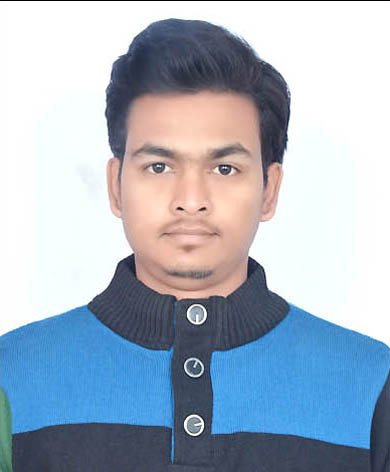 PERMANENT  ADDRESS        Moh Katoratal, Kashipur				  Distt. U.S. Nagar (UK), Pin- 244713CONTACT NO:91-9837605322                                 8909953650Email id: nitinpoly89@gmail.comCarrier Objective        My career is to honestly, sincerely & build a symbolic relationship with your organization. My efforts will be completed by career growth, higher degree of responsibility by providing myself as a valuable asset.Education Qualification10TH Passed from Uttarakhand Board, Kashipur in 2009.12TH Passed from Uttarakhand Board, Kashipur in 2011.Polytechnic Diploma in “Civil Engineering” with 68% from Govt Polytechnic Kashipur in 2014.B.A (Private) Appearing  from Kumaun University Nainital.I.T.I (MES) Electrical Basic & Computer Fundamental.Autocad from Ideal Institute kashipur.Training Skil1Month Training- D.Bali Developers & Builders KASHIPUR” in Civil Department.2 Week Training- P.W.D KASHIPUR.Working Experience      1 Year Apprentice with Irrigation Department, Kashipur…StrengthsAlways keen to learn new things, punctual,  & hardworking.Ambitious & flexible by attitude and can mould myself as per new work.HobbiesListening to MusicPlaying chessPersonal Detail Name					:        Nitin Srivastav Date of Birth       	  	:        30 june 1994 Father’s Name     		:        Sh.Girish Chandra Srivastav Gender                                   		:        Male Nationality                        		:        Indian  Marital Status              	        :        Unmarried Language                     	        :        Hindi/EnglishDeclarationI, hereby declare that the information furnished above is true to the best of my knowledge.      DATE-	                                                                                   PLACE -  KASHIPUR                                                           (Nitin Srivastav)